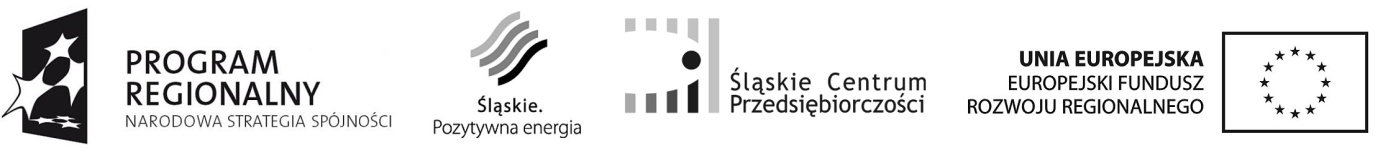 FORMULARZ OFERTOWYWykonawca:Nazwa:	Siedziba:	Adres:	Nr NIP:	Regon:	Nr tel.:	Nr faksu:	Adres e-mail:	Przedmiot zamówienia:Zakup i dostawa nawigacji samochodowej wraz z dodatkową kartą pamięci.Oświadczam, że składana oferta jest zgodna z warunkami i treścią zapytania ofertowego.………………………………………………………Lp.Przedmiot zamówieniaProducent i model nawigacjiCena nettoCena brutto1Nawigacja samochodowa wraz z dodatkową kartą pamięci2     Koszty dostawy     Koszty dostawy3RAZEMRAZEM